MORETON BAY LADIES BOWLING ASSOCIATION Inc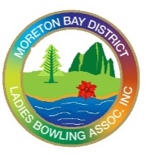 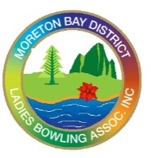 DAY PENNANTS - RESULT SHEET 2024To be completed and signed by the Home Side Manager and verified by the Visiting Side Manager on completion of the game                                     Played at    _______________________________________ Bowls Club                                                                                                             Division:     Round:     Date:          /        / 2024    Date:          /        / 2024    Date:          /        / 2024    Date:          /        / 2024    Date:          /        / 2024    Date:          /        / 2024    Date:          /        / 2024    Date:          /        / 2024 Club                                                                                                                     Club                                                                                                                     Club                                                                                                                 PositionPlayer’s Name - PLEASE PRINT - BLACK PENPlayer’s Name - PLEASE PRINT - BLACK PENPlayer’s Name - PLEASE PRINT - BLACK PENScorePositionPlayer’s Name  - PLEASE PRINT - BLACK PENPlayer’s Name  - PLEASE PRINT - BLACK PENScoreLeadLeadSecondSecondThirdThirdSkipSkipLeadLeadSecondSecondThirdThirdSkipSkipLeadLeadSecondSecondThirdThirdSkipSkipReserveReserve                                 TOTAL                                                                                      TOTAL                                 TOTAL                                                                                      TOTAL                                 TOTAL                                                                                      TOTAL                                 TOTAL                                                                                      TOTAL                                 TOTAL                                                                                      TOTAL                                 TOTAL                                                                                      TOTAL                                 TOTAL                                                                                      TOTAL                                 TOTAL                                                                                      TOTAL                                 TOTAL                                                                                      TOTAL                                 TOTAL                                                                                      TOTAL                                 TOTAL                                                                                      TOTALTOTAL ENDS PLAYEDTOTAL ENDS PLAYEDTOTAL SCORETOTAL SCOREMATCH POINTSMATCH POINTS         Side Manager (PRINT NAME)                                     Phone Number   			                   Side Manager  (PRINT NAME)                                   Phone Number                                                                                                           …………………………………………………………..                      …………………………………….                                    …………………………………………………………..             …………………………………….           HOME SIDE MANAGER: Please SCAN and email Results Sheet to mbdlbamatch@gmail.com  IMMEDIATELY AFTER GAME COMPLETION.           